Music Careers Face Threat From StreamingEven award-winning musical artists have had to supplement their incomes with other employment due to the low royalty rates Spotify and other audio streaming services offer. Courtney Harrell, an "America's Got Talent" casting producer, says that the situation also hurts music variety and quality.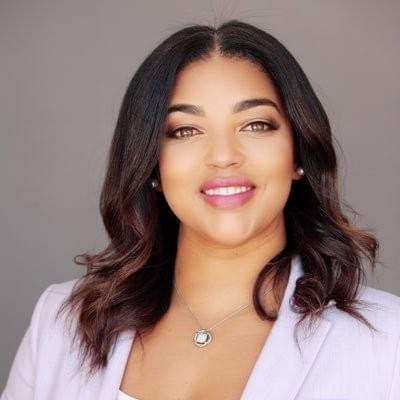 The Washington Post 2/4/23https://www.washingtonpost.com/arts-entertainment/2023/02/04/spotify-grammys-songwriters-payment-musicians/?tid=usw_passupdatepgImage credit:https://images.genius.com/d2a77f29124ecd7de0bd69b40577d3ca.400x400x1.jpg